§90-S.  Regulatory impact noticeAt the recommendation of the special advocate, the Secretary of State may issue a regulatory impact notice to the Governor informing the Governor that an agency has initiated an agency enforcement action that is likely to result in significant economic hardship to a small business, when an alternative means of enforcement was possible, and asking that the Governor take action, as appropriate and in a manner consistent with all applicable laws, to address the small business issues raised by that agency enforcement action.  The regulatory impact notice may include, but is not limited to, a description of the role of the special advocate in attempting to resolve the issue with the agency, a description of how the agency enforcement action will affect the interests of the small business and a description of how an alternative enforcement action, when permitted by law, would relieve the small business of the significant economic hardship expected to result from the agency enforcement action.  The Secretary of State shall provide a copy of the regulatory impact notice to the agency that initiated the agency enforcement action, the small business that made the complaint and the joint standing committee of the Legislature having jurisdiction over the agency.  [PL 2011, c. 304, Pt. D, §2 (NEW).]SECTION HISTORYPL 2011, c. 304, Pt. D, §2 (NEW). The State of Maine claims a copyright in its codified statutes. If you intend to republish this material, we require that you include the following disclaimer in your publication:All copyrights and other rights to statutory text are reserved by the State of Maine. The text included in this publication reflects changes made through the First Regular Session and the First Special Session of the131st Maine Legislature and is current through November 1, 2023
                    . The text is subject to change without notice. It is a version that has not been officially certified by the Secretary of State. Refer to the Maine Revised Statutes Annotated and supplements for certified text.
                The Office of the Revisor of Statutes also requests that you send us one copy of any statutory publication you may produce. Our goal is not to restrict publishing activity, but to keep track of who is publishing what, to identify any needless duplication and to preserve the State's copyright rights.PLEASE NOTE: The Revisor's Office cannot perform research for or provide legal advice or interpretation of Maine law to the public. If you need legal assistance, please contact a qualified attorney.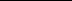 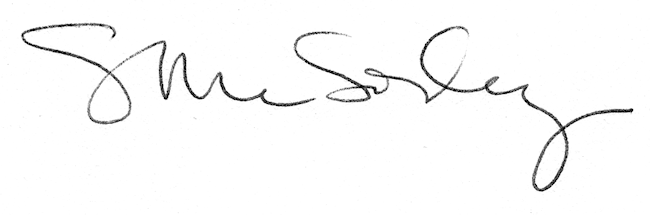 